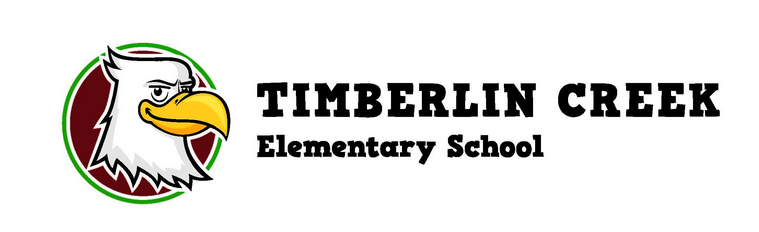 Thank you for volunteering to serve on TCE’s School Advisory Council.  We value your time, opinions, and dedication.  We look forward to a wonderful year!I. 3:30 ~ Welcome– Mrs. Kelley II. 3:35 ~ Mr. Patrick Roach, Assistant Principal Mrs. Kelley introduces Mr. Taaca, our new 1st grade teacher. He wants to get a touch screen monitor for each classroom.  He discussed a grant he is going to apply for in order to accomplish his goal.III. 3:40 ~ Past Accomplishments – Mrs. MatolkaSome of our accomplishments:-Literacy night-Eagle Quill writing contest-Professional development -Visualizing and Verbalizing	-Math trainings 	-PE training 	-ART training IV. 3:45 ~ Conference Requests [Vote]		Share the Wealth PE Conference – Jessica Lane & Amanda BrewerConference will be in Jekyll Island. They are asking $400 from SAC to cover the costs. Spadafora motions to approve. Lauer seconds. Vote passed with one nay.		Future of Educational Technology Conference – Cara SmithConference is in Miami, Jan 14-16.She is asking SAC to pay $1210 to cover the costs of the conference.  		Wants to learn and collaborate with other technology teachers.		Sasso Motions. Spadafora seconds. Vote unanimously passed.Principals Budget $8813.19V. 3:55 ~ August Meeting Minutes [Vote] – Mrs. KelleyDye motions. Hinkle seconds. Vote unanimously passed.VI. 4:00 ~ Principal’s Report to include School Improvement Plan update: Mrs. Edel Goals in School Improvement Plan include school culture and focusing on bottom quartile students in ELA and Math.                                                           New ESE teacher and Paraprofessional are geared towards improving the bottom quartile students’ scores. There is extra support in classrooms for students in target areas.           Thursdays are professional learning communities with grade level team. New implementation of PBIS cards for Character Counts. We will have a quarterly cash in day for filling up PBIS cards.VII. 4:25 ~ 2019-2020 Bylaws [Vote] – Mrs. MatolkaPrice motions. Hinkle seconds. Vote unanimously passed.VIII. 4:30 ~ Adjourn/Next Meeting Reminder – Mrs. KelleyNext meeting is Nov. 4. Hinkle motions. Price seconds. Vote is unanimously passed.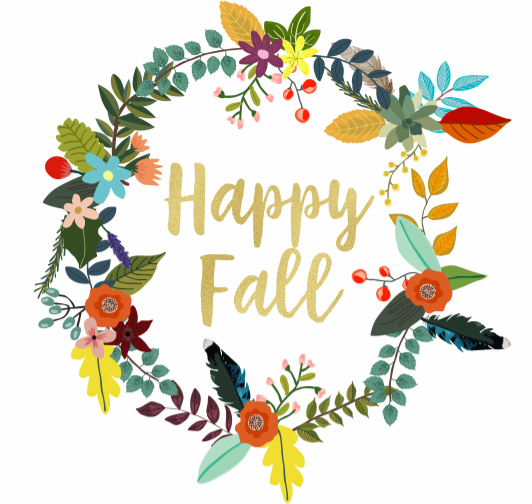 